Общие положения.Цель Фестиваля: укрепление семейных уз, отработка навыков игры в команде и привитие любви к здоровому образу жизни.Задачи Фестиваля:Сплочение семьи, повышение значимости семейных ценностей.Укрепление института семьи и содействие социальному сплочению общества.Повышение общественного престижа родительства.Усиление командного духа, сплоченности и дружбы среди участников фестиваля.Популяризация спорта и пропаганда здорового образа жизни.Предоставление возможности выбора новых форм семейного досуга.Внедрение новых технологий в процесс проведения массовых мероприятий.Повышение имиджевой привлекательности активного семейного отдыха.Место и сроки проведения.18-20 июня 2021 года.Организаторы.Автономная	некоммерческая	организация	«Центр	проектных инициатив «ДАНКО»Требования к участникам и условия их допуска.В Фестивале принимают участие семьи согласные c Положением о фестивале и обязующиеся выполнять Программу Фестиваля.Состав команды (семьи) не менее 2 и не более 5 человек, в том числе не менее одного ребенка в возрасте до 14 лет.Родственные связи семьи должны быть подтверждены документально. В одной команде (семье) допускается участие родственников: родители, дети, братья, сестры, дяди, тети, дедушки, бабушки, внуки.Личные виды проводятся по группам: Мальчики, Девочки 6-9 лет;Мальчики, Девочки 10-13 лет;Юноши, Девушки 14-16 лет;Мужчины, Женщины (17 лет и старше);По группам Турист, Туристка (16 лет и старше) проводится общий зачет по сумме баллов 4 дисциплин.Программа соревнований.Условия подведения итогов.Победители и призеры в личных видах программы (Ориентирование, Туртехника, Скалолазание, Лучный турнир) определяются в каждой возрастной группе.В командный зачет идет сумма баллов, набранная 3 лучшими участниками команды в каждом личном виде программы, из них не менее 1 результата в Мальчики или Девочки до 13 лет.Каждому участнику по итогам занятых мест в личных видах будут начислены баллы в соответствии с Приложением 1.К сборным командам (не члены одной семьи), командам, не имеющим в своем составе детей в возрасте до 14 лет, при подсчете командных результатов (итоговые баллы, набранные членами команды) - применяется коэффициент 0,7.Кулинарный поединок «ТурЗаврак» – Каждой семье необходимо будет приготовить семейный завтрак из продуктов, предоставленных организаторами и партнерами (элементы украшения возможно привезти с собой), и творчески представить блюда на общем столе (район фуд-корта). Оцениваются оригинальность и вкус блюда, а также сервировка, оформление и презентация.Творческий конкурс «Концерт по заявкам» проводится на главной сцене фестиваля вечером 10 августа. Количество творческих выступлений соответствует количеству предварительных заявок. Выступление на сцене оценивается жюри. Костюмы и реквизит приветствуются.Карнавал – самый оригинальный и красивый костюм, созданный из перерабатываемых (пластиковые бутылки, одноразовая посуда и т.д.) и природных материалов.При определении победителей конкурсов учитываются следующие критерии оценок участников:содержательность и оригинальность конкурсных материалов;чувство юмора, находчивость, остроумие;семейная сплоченность;артистизм, умение подать себя;культура семейных отношений, традиций и обычаев семьи.Фотоконкурс проводится в формате фото-сушки. К участию в конкурсе принимаются фотографии семьи соответствующих тематике Фестиваля – активный отдых на природе, туризм, спорт.Награждение.В личных дисциплинах (Ориентирование, Туртехника, Скалолазание, Лучный турнир, Полоса препятствий) победители и призеры (1-3 место) в 8 возрастных группах набравшие наибольшее количество баллов по сумме всех состязаний награждаются Медалями и Грамотами.В командном зачете награждаются семьи, занявшие 1-3 места по результатам суммы баллов спортивных состязаний.Турзавтрак, Фотоконкурс, Творческий конкурс, Карнавал – призеры и победители награждаются призами учрежденными спонсорами и партнерами.Организаторы учреждают также специальные и поощрительные призы участникам Фестиваля.Призы участникам Фестиваля могут быть предоставлены учредителем конкурса, общественными организациями, ведомствами и учреждениями, спонсорами, частными лицами.Обеспечение безопасности участников и зрителей.Во время проведения Фестиваля не территории будет организована работа службы безопасности, полиции, посты МЧС, карета скорой помощи. Участие в соревнованиях осуществляется только при наличии полиса страхования жизни и здоровья от несчастных случаев, который представляется в комиссию по допуску на каждого участника спортивных соревнований. Страхование участников спортивных соревнований может производиться как за счёт бюджетных, так и внебюджетных средств, в соответствии с законодательством Российской Федерации.Условия финансирования.Министерство физической культуры и спорта Ставропольского края осуществляет финансовое обеспечение спортивных соревнований в соответствии с Порядком финансирования за счет средств краевого бюджета и Нормами расходов средств на проведение спортивных мероприятий, включенных в Единый календарный план краевых, межрегиональных, всероссийских и международных физкультурных мероприятий и спортивных мероприятий, в том числе оплата питания судей и медицинского персонала соревнований, обеспечение наградной атрибутикой.Финансовое обеспечение, связанное с организационными расходами по подготовке и проведению спортивных соревнований, осуществляется за счет бюджетов муниципальных образований и внебюджетных средств других участвующих организаций.Расходы по командированию участников на соревнования (проезд, питание, размещение и страхование) обеспечивают командирующие организаций.Подача заявок на участие.Заявки на участие принимаются Оргкомитетом Фестиваля до 01 августа 2020 на сайте www.danko.site (на странице Фестиваля).По прибытии на Фестиваль участники предоставляют в Оргкомитет:паспорт или документ, его заменяющий - с информацией о составе семьи;Справки о здоровье на каждого участника (справку возможно получить у участкового терапевта).Расписку взрослых членов семьи об ознакомлении с Положением о Фестивале, Правилами пребывания на Фестивале и Инструкцией по технике безопасности для участников мероприятий в туристических условиях.договор о страховании от несчастного случая (оригинал). При регистрации участников будет присутствовать представитель страховой формы. Также оформить страховку можно на сайте http://www.fso- sk.ru/insurance/Особые условия:Проезд и стоянка автотранспорта на территории Фестиваля, а также разбивка лагеря определяется Оргкомитетом по предварительной заявке.На территорию проведения Фестиваля строго запрещено проносить и распивать алкогольные напитки.Курение разрешено только в отведенных местах.Каждая семья должна иметь палатку на всех членов семьи, а также личное снаряжение для каждого члена семьи согласно рекомендуемому списку (Приложение 1) (при отсутствии необходимого снаряжения – при заявке заполняется форма аренды). Для неполных, многодетных, малоимущих семей палаточное оборудование предоставляется бесплатно.Внимание!!!! Костры ЗАПРЕЩЕНЫ! (допускается приготовление на газовых туристических плитках).Кухонные принадлежности оргкомитет фестиваля не предоставляет.Оргкомитет оставляет за собой право внести изменения в график и регламент Фестиваля, о чём обязуется уведомить участников не позднее, чем за 3 дня до начала.Приложение 1Список рекомендованного командного оборудованияЛичное снаряжение:Коврик (при отсутствии возможна аренда)Спальник (при отсутствии возможна аренда) Кружка, Ложка, Миска, НожикФонарикЗапасные батарейки СидушкаСредство от комаров КомпасОдежда:Непромокаемые вещи от дождя (костюм/дождевик) КроссовкиРезиновые сапоги Носки – 4-5 парНижнее белье – 2 комплекта Термобелье – 1 комплектСвитер/флиска Головной убор Курта легкая ШортыБрюкиКомандное снаряжение:Палатка, рассчитанная на всех членов команды (при отсутствии возможна аренда)Газовая горелка ГазПосуда для приготовления.Снаряжение для туртехники (страховочная система, карабины, каска). При отсутствии личного комплекта – выдается организатором.ПОЛОЖЕНИЕо фестивале «ТУРИСТСКАЯ СЕМЕЙКА»1 день 1 день 14:00 – 19:0019:00 – 21:0021:00 -22:3023:00Заезд, регистрация, размещение участниковКиносеанс под звездамиВечер у костраОтбой2 день 2 день 7:00 – 9:008:00 – 9:30Подъём, зарядка, завтракЗаезд, регистрация, размещение участников9:30Открытие10:00 – 13:00Состязания: Ориентирование, Туртехника, Скалолазание, Лучный турнир, Полоса препятствий.13:00 – 14:00Обед14:00 – 17:00Состязания в личных видах: Ориентирование, Туртехника, Скалолазание, Лучный турнир, Полоса препятствий.16:30 – 18:30Работа	развлекательных	площадокМастер-классы, лекции.18:30 – 19:30Ужин19:30 – 22:00Творческий конкурс «Концерт по заявкам»Концертная программа23:00Отбой3 день 3 день 7:00 – 8:00Подъем, зарядка8:00 - 9:30ТурЗавтрак9:30 – 12:00Семейные игры13:00 – 14:00Обед14:00 – 14:30Карнавал14:30Награждение14:30 – 17:00Работа	развлекательных	площадок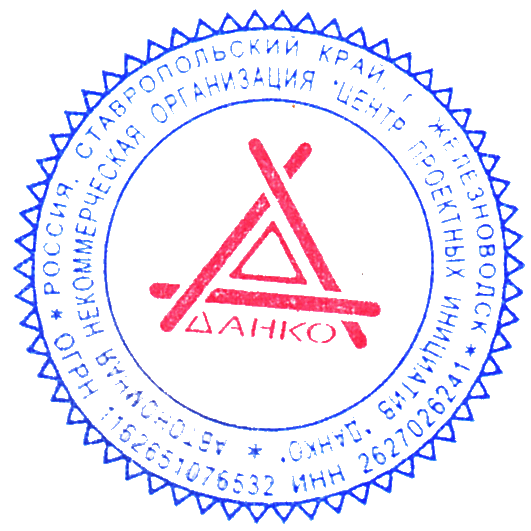 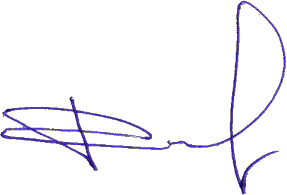 